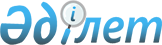 "Тауарларды, жұмыстарды, көрсетілетін қызметтерді сатып алу кезінде қазақстандық мазмұнның көлемі туралы ақпаратты ескере отырып, есептілікті жинау, қорыту және талдау ережесін бекіту туралы" Қазақстан Республикасы Қаржы министрінің 2008 жылғы 30 желтоқсандағы № 647 бұйрығына өзгерістер енгізу туралы
					
			Күшін жойған
			
			
		
					Қазақстан Республикасы Қаржы министрінің 2012 жылғы 22 ақпандағы № 105 Бұйрығы. Қазақстан Республикасы Әділет министрлігінде 2012 жылы 15 наурызда № 7464 тіркелді. Күші жойылды - Қазақстан Республикасы Премьер-Министрінің орынбасары - Қазақстан Республикасы Қаржы министрінің 2014 жылғы 26 ақпандағы № 77 бұйрығымен

      Ескерту. Күші жойылды - ҚР Премьер-Министрінің орынбасары - ҚР Қаржы министрінің 26.02.2014 № 77 бұйрығымен (алғаш ресми жарияланған күнiнен бастап күнтiзбелiк он күн өткен соң қолданысқа енгiзiледi).      «Қазақстан Республикасының кейбір заңнамалық актілеріне индустриялық-инновациялық қызметті мемлекеттік қолдау мәселелері бойынша өзгерістер мен толықтырулар енгізу туралы» 2012 жылғы 9 қаңтардағы Қазақстан Республикасы заңын жүзеге асыру мақсатында,БҰЙЫРАМЫН:



      1. «Тауарларды, жұмыстарды, көрсетілетін қызметтерді сатып алу кезінде қазақстандық мазмұнның көлемі туралы ақпаратты ескере отырып, есептілікті жинау, қорыту және талдау ережесін бекіту туралы» Қазақстан Республикасы Қаржы министрінің 2008 жылдың 30 желтоқсанындағы № 647 (Нормативтік-құқықтық актілерді мемлекеттік тіркеу тізілімде № 5480 тіркелген, Қазақстан Республикасы 2009 жылғы № 4 Орталық атқарушы және өзге де мемлекеттік орталық органдардың актілерінің жинағында жарияланған) бұйрығына (бұдан әрі - Бұйрық) мынандай өзгерістер енгізілсін:



      Бұйрық атауы мынадай редакцияда жазылсын:



      «Тауарларды, жұмыстарды, көрсетілетін қызметтерді сатып алу кезінде жергілікті мазмұнның көлемі туралы ақпаратты ескере отырып, есептілікті жинау, қорыту және талдау қағидасын бекіту туралы»;



      1-тармақ мынадай редакцияда жазылсын:

      «1. Қоса беріліп отырған Тауарларды, жұмыстарды, көрсетілетін қызметтерді сатып алу кезінде жергілікті мазмұнның көлемі туралы ақпаратты ескере отырып, есептілікті жинау, қорыту және талдау қағидасы бекітілсін.»;



      Тауарларды, жұмыстарды, көрсетілетін қызметтерді сатып алу кезінде жергілікті мазмұнның көлемі туралы ақпаратты ескере отырып, есептілікті жинау, қорыту және талдау ережесі осы бұйрықтың қосымшасына сәйкес, жаңа редакцияда жазылсын.



      2. Қазақстан Республикасы Қаржы министрлігінің Мемлекеттік сатып алу әдіснамасы департаменті (Әмрина Г.Ә.) белгіленген тәртіп бойынша осы бұйрықты Қазақстан Республикасы Әділет министрлігінде мемлекеттік тіркелуін және оның ресми жариялануын қамтамасыз етсін.



      3. Осы бұйрық оны бірінші ресми жариялаған күннен кейін 10 күнтізбелік күн өткен соң күшіне енеді.      Министр                                     Б. Жәмішев

Қазақстан Республикасы

Қаржы министрінің  

2012 жылғы 22 ақпандағы

№ 105 бұйрығына  

қосымша         

Тауарларды, жұмыстарды, көрсетілетін қызметтерді сатып алу

кезінде жергілікті мазмұнның көлемі туралы ақпаратты

ескере отырып, есептілікті жинау, қорыту және талдау

қағидасы 

1. Жалпы ережелер

      1. Осы Тауарларды, жұмыстарды, көрсетілетін қызметтерді сатып алу кезінде жергілікті мазмұнның көлемі туралы ақпаратты ескере отырып, есептілікті жинау, қорыту және талдау қағидасы (бұдан әрі – Қағида) «Мемлекеттік сатып алу туралы» Қазақстан Республикасы заңының 14-бабының 6) тармақшасына сәйкес әзірленді.



      2. Қағида мемлекеттік сатып алу жөніндегі уәкілетті органның мемлекеттік сатып алудың веб-порталы арқылы тауарларды, жұмыстарды, көрсетілетін қызметтерді сатып алу кезінде жергілікті мазмұнның көлемі туралы ақпаратты ескере отырып, есептілікті жинау, қорыту және талдау тәртібін айқындайды.



      3. Қағидада мынадай ұғымдар қолданылады:



      1) жергілікті мазмұн – мемлекеттік сатып алу туралы шартты орындау үшін тартылған Қазақстан Республикасының азаматтарының еңбегіне ақы төлеу құнының осы шарт бойынша еңбекке ақы төлеудің жалпы қорындағы және (немесе) Қазақстан Республикасы резиденттерінің жеткілікті дәрежеде қайта өңдеу немесе толық өндіру критерийлеріне сәйкес тауарда (тауарларда) белгіленген қазақстандық шығарылым үлесі (үлестері) құнының мемлекеттік сатып алу туралы шарт бойынша тауардың (тауарлардың) жалпы құнындағы пайыздық қамтылуы;



      2) мемлекеттік сатып алу веб-порталы - электрондық мемлекеттік сатып алудың электрондық қызметтерге қол жеткізудің бірыңғай нүктесін білдіретін мемлекеттік ақпараттық жүйе;



      3) мемлекеттік сатып алу жөніндегі уәкілетті орган - мемлекеттік сатып алу жүйесін реттеуді жүзеге асыратын мемлекеттік орган;



      4) мемлекеттік сатып алу жүйесінің субъектілері - мемлекеттік сатып алу саласындағы қызметті жүзеге асыратын жеке және заңды тұлғалар;



      5) электрондық мемлекеттік сатып алу саласындағы бірыңғай оператор – Қазақстан Республикасы Үкіметінің шешімі бойынша құрылатын, акциялардың (жарғылық капиталдағы қатысу үлестерінің) жалғыз меншік иесі мемлекет немесе ұлттық холдинг болып табылатын, электрондық мемлекеттік сатып алу саласында бірыңғай техникалық саясатты іске асыруды жүзеге асыратын заңды тұлға. 

2. Мемлекеттік сатып алу мәселелері бойынша

есептілікті жинау ережесі

      4. Тауарларды, жұмыстарды және қызмет көрсетулерді мемлекеттік сатып алу туралы 1-ГЗ есеп, шағын кәсіпкерлік субъектілерінен тауарларды, жұмыстарды және қызмет көрсетулерді мемлекеттік сатып алу туралы ақпарат, орта кәсіпкерлік субъектілерінен тауарларды, жұмыстарды және қызмет көрсетулерді мемлекеттік сатып алу туралы есеп, тауарларды, жұмыстарды және қызмет көрсетулерді мемлекеттік сатып алу кезінде жергілікті мазмұн көлемдері туралы есеп осы Қағидаға тиісінше 1, 2, 2-1, 3-қосымшаларға сәйкес нысан бойынша мемлекеттік сатып алу веб-порталында автоматты режимде күн сайын қалыптастырылады.



      5. Жергілікті мазмұнның көлемі туралы ақпарат өспелі қорытындысыз мемлекеттік сатып алу туралы атқарушы шарттар бойынша беріледі.



      Бюджеттік инвестициялық жобаларды іске асыруға бағытталған, сондай-ақ Заңның 37-бабының 6 және 7-тармақтарында тиісті жылы жүргізілетін төлеу бөлігінде көзделген жергілікті мазмұнның көлемі туралы ақпарат әрбір жылдың қорытындысы бойынша беріледі.



      6. Мемлекеттік құпия болып табылатын мәліметтерді қамтитын тауарларды, жұмыстарды, көрсетілетін қызметтерді сатып алу кезінде жергілікті мазмұнның көлемі туралы ақпарат, сондай-ақ Заңның 4-бабының 1-тармағының 3), 23) және 32) тармақшаларында көзделген ақпарат веб-порталға ұсынылмайды. 

3. Мемлекеттік сатып алу мәселелері бойынша

есептілікті қорыту

      7. Уәкілетті орган мемлекеттік сатып алу веб-порталы арқылы мемлекеттік сатып алу веб-порталында қалыптастырылатын есептілікті қорытындылауды жүзеге асырады.



      8. Мемлекеттік сатып алу жүйесінің субъектілері ұсынған есептік деректер автоматты режимде қорытындыланады және мемлекеттік сатып алудың веб-порталында осы Қағидаға 1, 2, 2-1 және 3-қосымшаларға сәйкес жиынтық есеп түрінде қалыптастырылады.



      9. Техникалық сүйемелдеу бойынша қызметтер көрсетуді веб-портал арқылы мемлекеттік сатып алу саласындағы бірыңғай оператор жүзеге асырады және 2010 жылғы 2 сәуірдегі № 281 Қазақстан Республикасы қаулысымен бекітілген электрондық мемлекеттік сатып алу қағидасымен анықтайды. 

4. Мемлекеттік сатып алу мәселелері бойынша

есептілікті талдау

      10. Есептілікті талдауды мемлекеттік сатып алудың веб-порталы арқылы уәкілетті орган жүзеге асырады және:



      ұсынылған есептік деректерді мемлекеттік сатып алудың жылдық жоспарында көрсетілген жоспарланып отырған мемлекеттік сатып алумен салыстыруды; 



      мемлекеттік сатып алудың веб-порталында есептік деректерді мемлекеттік сатып алу саласындағы тізілімдермен салыстыруды;



      тауарларды, жұмыстарды, көрсетілетін қызметтерді мемлекеттік сатып алу кезінде жергілікті мазмұн көлемі туралы ақпаратты мемлекеттік сатып алу туралы шарттарда қамтылған мәліметтермен салыстыруды қамтиды.



      11. Уәкілетті орган жинау, қорыту және талдау жолымен мүдделі органдарға одан әрі ұсыну және Қазақстан Республикасы Қаржы министрлігінің статистикалық бюллетенінде жариялау мақсатында 1-ГЗ есептің, шағын кәсіпкерлік субъектілерінен тауарларды, жұмыстарды және қызмет көрсетулерді мемлекеттік сатып алу туралы ақпараттың, орта кәсіпкерлік субъектілерінен тауарларды, жұмыстарды және қызмет көрсетулерді мемлекеттік сатып алу туралы есептің және жергілікті мазмұн көлемдері туралы ақпараттың жиынтық деректерін қалыптастырады.

Тауарларды, жұмыстарды,

көрсетілетін қызметтерді

сатып алу кезінде жергілікті

мазмұнның көлемі туралы

ақпаратты ескере отырып,

есептілікті жинау, қорыту

және талдау қағидасына

1-қосымша       

нысаны         _____________________________________________________________________

                    (тапсырыс берушінің атауы) 

_____ жылғы ___ тоқсандағы жүргізілген тауарларды,

жұмыстарды және көрсетілетін қызметтерді мемлекеттік

сатып алу туралы 1-ГЗ есеп

Тауарларды, жұмыстарды,

көрсетілетін қызметтерді

сатып алу кезінде жергілікті

мазмұнның көлемі туралы

ақпаратты ескере отырып,

есептілікті жинау, қорыту

және талдау қағидасына

2-қосымша       

нысаны         _____________________________________________________________________

                    (тапсырыс берушінің атауы) 

___ жылғы шағын кәсіпкерлік субъектілерінен тауарларды,

жұмыстарды және көрсетілетін қызметтерді мемлекеттік

сатып алу туралы есеп

Тауарларды, жұмыстарды,

көрсетілетін қызметтерді

сатып алу кезінде жергілікті

мазмұнның көлемі туралы

ақпаратты ескере отырып,

есептілікті жинау, қорыту

және талдау қағидасына

2-1-қосымша      

нысаны           

____ жылғы _____ жарты жылдықта орташа кәсіпкерлік

субъектілерінен тауарларды, жұмыстарды, көрсетілетін

қызметтерді мемлекеттік сатып алу туралы есеп_______________________________________________________________

                       (тапсырыс берушінің атауы)

Тауарларды, жұмыстарды,

көрсетілетін қызметтерді

сатып алу кезінде жергілікті

мазмұнның көлемі туралы

ақпаратты ескере отырып,

есептілікті жинау, қорыту

және талдау қағидасына

3-қосымша      

нысаны          _______________________________________________________________

                       (тапсырыс берушінің атауы) 

_____ жылғы ___ айында тауарларды, жұмыстарды

және көрсетілетін қызметтерді мемлекеттік сатып алу

кезіндегі жергілікті мазмұнның көлемі туралы ақпарат      кестенің жалғасы      кестенің жалғасы      кестенің жалғасы        кестенің жалғасы 

Тауарларды, жұмыстарды және көрсетілетін қызметтерді

мемлекеттік сатып алу кезінде жергілікті мазмұнның көлемі

туралы ақпараттың электрондық нысанын тапсырыс берушінің

толтыруы бойынша нұсқамалар

      Оператор веб-портал арқылы мемлекеттік сатып алу жүйесінің субъектілеріне ақпараттық жүйеде ол арқылы мемлекеттік сатып алу туралы электрондық есептілікке қол жеткізу жүзеге асырылатын автоматтандырылған жұмыс орнын ұсынады.



      Электрондық нысанда тапсырыс беруші мәліметті былайша енгізеді:



      2 «Тапсырыс берушінің атауы» бағанында тапсырыс берушінің толық атауы көрсетіледі.



      3 «Сатып алу тәсілі» бағанында мынадай мәтін бөлігінің сәйкестігі және код аймағының мәніне сүйене отырып, толтырылады:

      конкурс - 1;

      баға ұсыныстарын сұрату - 2;

      бір көз – 3;

      ұйымдастырылған электрондық сауда-саттықтарда - 4;

      ашық тауар биржалары арқылы - 5;

      ерекше тәртіп – 6;

      арнайы тәртіп – 7;

      Заңның нормаларын қолданбай – 9.



      4 - 5 «Шарт» бағандарында «күні, айы, жылы» форматында шарт жасасу күні (00.00.0000) және шартқа берілген нөмір көрсетіледі.



      6 «Шарт тізілімінде жазба нөмірі» бағанында мемлекеттік сатып алу туралы шарттардың тізіліміндегі жазба нөмірі көрсетіледі.



      7 «Тауардың атауы» бағынында шартқа сәйкес тапсырыс беруші сатып алатын тауардың толық атауы көрсетіледі.



      8 - 9 «Жұмыстың атауы» бағандарында жұмыстарды мемлекеттік сатып алу туралы шартқа сәйкес тапсырыс беруші сатып алатын жұмыстардың және тауардың атауы көрсетіледі.



      10 «Көрсетілетін қызметтердің атауы» бағанында тапсырыс беруші шартқа сәйкес сатып алатын көрсетілетін қызметтердің атауы көрсетіледі.



      11 «Бірлік үшін бағасы» бағанында тауарларды сатып алған кезде де, жұмыстарды сатып алған кезде де тауардың бірлігі үшін бағасы теңгемен көрсетіледі (нүктеден кейін екінші он сандық белгі дәлдігімен).



      12 «Саны» бағанында 11-бағанда аты берілген тауарлардың өлшем бірлігіне сәйкес тауарлардың саны көрсетіледі.



      13, 14, 15, 16 «Сомасы, теңге» бағандарында шартқа сәйкес теңгемен сатып алынатын тауарлардың, жұмыстардың, көрсетілетін қызметтердің сомасы көрсетіледі (нүктеден кейін екінші он сандық белгі дәлдігімен).



      Жұмыстарды сатып алған кезде жұмыстың (14-баған), тауардың (13-баған) сомасы және жалпы сома көрсетіледі.



      17 «СТ-KZ сертификатында көрсетілген тауардағы жергілікті мазмұнның үлесі» бағанында көрсетілген тауардағы жергілікті мазмұнның үлесі көрсетіледі.



      17-1 «Жергілікті мазмұн, теңге» бағанында теңгемен сатып алынатын тауардың жергілікті мазмұны, тауардың, СТ-KZ сертификатында (17-баған) көрсетілген, тауардағы қазақстандық мазмұнның үлесіне бөлінген сомасы (13-баған).



      17-2, 17-3, 17-4 «СТ-KZ сертификаты» бағандарында СТ-KZ сертификатының нөмірі, сериясы, күні көрсетіледі. Күні «күн, ай, жыл» (00.00.0000) пішімінде көрсетіледі.



      18 «Отандық тауардың жалпы құны» бағанында мемлекеттік сатып алу туралы шартты орындау үшін отандық тауар өндірушілерден сатып алынатын тауарлардың жиынтық мәні көрсетіледі.



      19 «Өнім берушінің еңбекақысын төлеу құны» бағанында өнім беруші жұмыстарды, қызметтерді сатып алу туралы шартты орындау үшін жалдаған жеке тұлғалардың - Қазақстан Республикасының резиденттерінің еңбектеріне ақы төлеу құны көрсетіледі.



      20 «Қосалқы мердігердің, бірлесіп атқарушының еңбекақысын төлеу құны» бағанында қосалқы мердігер жұмыстарды, көрсетілетін қызметтерді мемлекеттік сатып алу туралы шартты орындау үшін жалдаған жеке тұлғалардың – Қазақстан Республикасы резиденттерінің еңбектеріне ақы төлеу құны көрсетіледі.



      21 «Еңбектің жалпы құны» бағанында еңбекақының жалпы сомасы көрсетіледі (нүктеден кейін екінші он мәндік белгіге дейінгі дәлдікпен).



      22 «Мемлекеттік сатып алу кезіндегі жергілікті мазмұн» бағанында тауардың және еңбекке ақы төлеу құнын анықтайтын тауарларды, жұмыстарды, көрсетілетін қызметтерді мемлекеттік сатып алу кезіндегі жергілікті мазмұн көрсетіледі.



      23 «Мемлекеттік сатып алу кезіндегі жергілікті мазмұн» бағанында жұмыстарды, қызметтерді мемлекеттік сатып алу кезінде мемлекеттік сатып алу туралы шарттың жалпы құнынан тауар мен еңбекақы құнының пайыздық мазмұны ретінде анықталатын жергілікті мазмұн көрсетіледі. Тауарларды мемлекеттік сатып алу кезінде жергілікті мазмұн мемлекеттік сатып алу туралы шартты орындау үшін шарттың жалпы құнынан өнім беруші отандық тауар өндірушілерден сатып алатын тауар құнының пайыздық мазмұны ретінде анықталады.



      24 «Заңды тұлғаның атауы (жеке тұлғаның аты-жөні)» бағанында заңды тұлғаның толық атауы немесе шартқа сәйкес жеке тұлғаның – тауарларды, жұмыстарды, көрсетілетін қызметтерді өнім берушінің аты-жөні көрсетіледі.



      25 «СТН» бағанында салық төлеушінің – өнім берушінің тіркеу нөмірі (СТН) көрсетіледі.



      26 «БСН, ЖСН» бағанында бизнес-сәйкестендіру нөмірі (БСН) – заңды тұлғалар үшін, жеке сәйкестендіру нөмірі (ЖСН) – жеке тұлғалар үшін көрсетіледі.



      27 «Мәртебе» бағанында мынадай мәтін бөлігінің сәйкестігі және код аймағының мәні негізге алына отырып, толтырылады:

      Отандық тауар өндірушілер – 1;

      отандық өнім беруші – 2;

      резидент емес – 3.



      28 «Заңды тұлғаның атауы (жеке тұлғаның аты-жөні)» бағанында заңды тұлғаның толық атауы немесе шартқа сәйкес жеке тұлғаның – тауарлардың, жұмыстардың, көрсетілетін қызметтердің қосалқы мердігерінің аты-жөні көрсетіледі.



      29 «СТН» бағанында салық төлеушінің – қосалқы мердігердің тіркеу нөмірі (СТН) көрсетіледі.



      30 «БСН, ЖСН» бағанында бизнес-сәйкестендіру нөмірі (БСН) – заңды тұлғалар үшін, жеке сәйкестендіру нөмірі (ЖСН) – жеке кәсіпкерлер үшін көрсетіледі.



      31 «Мәртебе» бағанында мынадай мәтін бөлігінің сәйкестігі және код аймағының мәніне сүйене отырып, толтырылады:

      отандық тауар өндірушілер – 1;

      отандық өнім беруші – 2;

      резидент емес – 3.



      32 «Заңды тұлғаның атауы (жеке тұлғаның аты-жөні)» бағанында заңды тұлғаның толық атауы немесе шартқа сәйкес жеке тұлғаның – тауар өндірушінің тегі, аты, әкесінің аты көрсетіледі.



      33 «СТН» бағанында салық төлеушінің – тауар өндірушінің тіркеу нөмірі (СТН) көрсетіледі.



      34 «БСН, ЖСН» бағанында бизнес-сәйкестендіру нөмірі (БСН) – заңды тұлғалар үшін, жеке сәйкестендіру нөмірі (ЖСН) – жеке кәсіпкерлер үшін көрсетіледі.



      35 «Орналасқан елі» бағанында тауар өндірушінің орналасқан елі көрсетіледі.



      36 «Мәртебе» бағанында мынадай мәтін бөлігінің сәйкестігі және код аймағының мәніне сүйене отырып, толтырылады;

      отандық тауар өндірушілер – 1;

      резидент емес - 2.



      37 «Импорт бойынша тауар құны» бағанында шартты орындау үшін Қазақстан Республикасына әкелінетін теңгемен тауарлардың құны көрсетіледі (нүктеден кейін екінші он мәндік белгіге дейінгі дәлдікпен).



      38 «Импорт бойынша тауар құны» бағанында шартты орындау үшін Қазақстан Республикасына әкелінетін тауарлардың жалпы құны көрсетіледі (нүктеден кейін екінші он мәндік белгіге дейінгі дәлдікпен).
					© 2012. Қазақстан Республикасы Әділет министрлігінің «Қазақстан Республикасының Заңнама және құқықтық ақпарат институты» ШЖҚ РМК
				Сатып алу тәсіліЖол кодыСаныСаныСаныСатып алуға бөлінген сома

(теңге)Сатып алудың жалпы көлемі

(теңге)оның ішінде шетелдік өнім берушідеЖүргізілген сатып алудан шартты үнемдеу

(теңге)Сатып алу тәсіліЖол кодыжүргізілген сатып алуларжеңімпаз өнім берушілероның ішінде шетелдік өнім берушілерСатып алуға бөлінген сома

(теңге)Сатып алудың жалпы көлемі

(теңге)оның ішінде шетелдік өнім берушідеЖүргізілген сатып алудан шартты үнемдеу

(теңге)АБ1234567Конкурс тәсілімен жүргізілген мемлекеттік сатып алу. 

Барлығы01оның ішінде 

екі сатылы рәсімдерді пайдалана отырып02Баға ұсыныстарын сұрату тәсілімен жүргізілген мемлекеттік сатып алу04Бір көзден алу тәсілімен жүргізілген мемлекеттік сатып алу.

Барлығы06Оның ішінде дәрменсіз деп танылған конкурс тәсілімен мемлекеттік сатып алу бойынша08Оның ішінде дәрменсіз деп танылған баға ұсыныстарын сұрату тәсілімен мемлекеттік сатып алу бойынша09Заң нормаларын қолданбай жүзеге асырылған мемлекеттік сатып алу10Ұйымдасқан электрондық сауда-саттықта жүргізілген мемлекеттік сатып алу11Тауар биржасы арқылы өткізілген мемлекеттік сатып алу12Жүргізілген сатып алулардың жиыны:13N

р/сБарлығы

(теңге)оның ішіндеоның ішіндеоның ішіндеоның ішіндеоның ішіндеоның ішіндеN

р/сБарлығы

(теңге)Тауарлар, барлығыоның ішінде импорт бойынша тауарларЖұмыстар, барлығыоның ішінде резидент еместер орындаған жұмысҚызметтер, барлығыоның ішінде ҚР резидент еместері көрсеткен қызметтер1234567801Тауарларды, жұмыстарды және көрсетілетін қызметтерді сатып алудың жалпы көлемі02оның ішінде шағын кәсіпкерлік субъектілеріненN

р/сБарлығы

(теңге)оның ішіндеоның ішіндеоның ішіндеоның ішіндеоның ішіндеоның ішіндеN

р/сБарлығы

(теңге)Тауарлар, барлығыоның ішінде импорт бойыншаЖұмыстар, барлығыоның ішінде резидент еместер орындайтын жұмысҚызметтер, барлығыоның ішінде ҚР резидент еместер көрсететін қызметтер1234567801Тауарларды, жұмыстарды көрсетілетін қызметтерді сатып алудың жалпы көлемі02оның ішінде орта кәсіпкерлік субъектілерінен№

р/рТапсырыс берушінің атауыСатып алу тәсіліШартШартШарт тізіліміндегі жазбаның нөмірішарттың мәнішарттың мәнішарттың мәні№

р/рТапсырыс берушінің атауыСатып алу тәсілікүнінөміріШарт тізіліміндегі жазбаның нөміріТауардың атауыжұмыстың атауыжұмыстың атауы№

р/рТапсырыс берушінің атауыСатып алу тәсілікүнінөміріШарт тізіліміндегі жазбаның нөміріТауардың атауыжұмыстың атауытауардың атауы123456789Жиыны:шарттың мәнішарттың мәнішарттың мәнішарттың мәнішарттың мәнішарттың мәнішарттың мәнікөрсетілетін қызметтің атауыбірлік үшін бағасы, теңгесанысома, теңгесома, теңгесома, теңгесома, теңгекөрсетілетін қызметтің атауыбірлік үшін бағасы, теңгесанытауар сомасы, теңгежұмыс сомасы, теңгекөрсетілетін қызметтің сомасы, теңгежалпы сома, теңге10111213141516жергілікті мазмұнжергілікті мазмұнжергілікті мазмұнжергілікті мазмұнжергілікті мазмұнжергілікті мазмұнжергілікті мазмұнжергілікті мазмұнжергілікті мазмұнжергілікті мазмұнжергілікті мазмұнСТ-KZ сертификатыСТ-KZ сертификатыСТ-KZ сертификатыСТ-KZ сертификатыСТ-KZ сертификатыТауар (лар) дағы жергілікті мазмұн үлес (тер)інің жалпы құны, теңгеөнім берушінің еңбекақысын төлеу құныҚосалқы мердігердің, бірлесіп атқарушының еңбекақысын төлеу құныЕңбектің жалпы құны, теңгеМемлекеттік сатып алу кезіндегі жергілікті мазмұн, теңгеМемлекеттік сатып алу кезіндегі жергілікті мазмұн, %СТ-KZ сертификатында көрсетілген тауардағы жергілікті мазмұнның үлесіжергілікті мазмұн, теңге№серияберілген күніТауар (лар) дағы жергілікті мазмұн үлес (тер)інің жалпы құны, теңгеөнім берушінің еңбекақысын төлеу құныҚосалқы мердігердің, бірлесіп атқарушының еңбекақысын төлеу құныЕңбектің жалпы құны, теңгеМемлекеттік сатып алу кезіндегі жергілікті мазмұн, теңгеМемлекеттік сатып алу кезіндегі жергілікті мазмұн, %1717-117-217-317-4181920212223Шарт бойынша өнім беруші (орындаушылар, мердігерлер) туралы ақпаратШарт бойынша өнім беруші (орындаушылар, мердігерлер) туралы ақпаратШарт бойынша өнім беруші (орындаушылар, мердігерлер) туралы ақпаратШарт бойынша өнім беруші (орындаушылар, мердігерлер) туралы ақпаратШарт бойынша өнім беруші (орындаушылар, мердігерлер) туралы ақпаратШарт бойынша өнім беруші (орындаушылар, мердігерлер) туралы ақпаратШарт бойынша өнім беруші (орындаушылар, мердігерлер) туралы ақпаратШарт бойынша өнім беруші (орындаушылар, мердігерлер) туралы ақпаратЗаңды тұлғаның атауы (жеке тұлғаның аты-жөні)СТНБСН, ЖСНМәртебесіЗаңды тұлғаның атауы (жеке тұлғаның аты-жөні)СТНБСН, ЖСНМәртебесі2425262728293031Тауар өндірушілер туралы ақпаратТауар өндірушілер туралы ақпаратТауар өндірушілер туралы ақпаратТауар өндірушілер туралы ақпаратТауар өндірушілер туралы ақпаратИмпорт бойынша тауардың құны, теңгеИмпорт бойынша тауардың жалпы құны, теңгеЗаңды тұлғаның атауы (жеке тұлғаның аты-жөні)СТНБСН, ЖСНОрналасқан еліМәртебесіИмпорт бойынша тауардың құны, теңгеИмпорт бойынша тауардың жалпы құны, теңге32333435363738